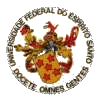 CENTRO DE EDUCAÇÃODEPARTAMENTO DE TEORIAS DO ENSINO E PRÁTICAS EDUCACIONAISATA DE DEFESA DO TRABALHO MONOGRÁFICO DECONCLUSÃO DE CURSO DE GRADUAÇÃO EM CIÊNCIAS BIOLÓGICASAos XXXXX dias do mês de XXXX de XXXX, às XXXX horas, realizou-se, de forma online, no Departamento XXXXX, do Centro XXXXX, da Universidade Federal do Espírito Santo, a defesa pública do trabalho monográfico de conclusão de curso intitulado “XXXXXX”, do(s)/da(s) estudante(s) XXXXXX do curso de Graduação em Ciências Biológicas, como requisito final para obtenção do grau de Licenciatura em Ciências Biológicas. A banca examinadora foi constituída pelos seguintes professores: XXXXXX (Presidente)XXXXXX (Membro)XXXXXX (Membro)A sessão foi aberta pela presidente, orientadora do(s)/da(s) estudante(s) citado(s)/citada(s). Após a explanação, o/a orientador/a passou a palavra aos componentes da banca examinadora. Terminada a arguição, a banca reuniu-se em sessão secreta para atribuição das notas. De acordo com as normas vigentes, o(s)/a(s) estudantes foi/foram considerado(s)/considerada(s) aprovado(s)/aprovada(a) com a nota XXXXX. Nada mais havendo a tratar, a sessão foi encerrada às e eu, XXXXX, lavro e assino a presente ata, junto com os demais membros da banca.Vitória, XX de XXXX de 20XX________________________________________Prof. xxxxxx________________________________________Prof. xxxxx________________________________________Proa. xxxxxx